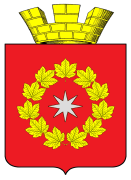 ПОСТАНОВЛЕНИЕАДМИНИСТРАЦИИ ГОРОДСКОГО ПОСЕЛЕНИЯР.П.ОКТЯБРЬСКИЙ ОКТЯБРЬСКОГОМУНИЦИПАЛЬНОГО РАЙОНАВОЛГОГРАДСКОЙ ОБЛАСТИ02 июля 2019 года                                                                                      №07/145«Об утверждении Программы комплексного развитиясоциальной  инфраструктуры городского поселения р.п.Октябрьский Октябрьского муниципального района Волгоградской области на 2018-2027 годы» в новойредакции и отмене Постановления администрации городского поселения р.п.Октябрьский № 07/175 от 24.07.2017г          В соответствии с Градостроительным кодексом Российской Федерации, Федеральным законом от 06 октября 2003г. № 131-ФЗ «Об общих принципах организации местного самоуправления в Российской Федерации», постановлением Правительства Российской Федерации от 01 октября 2015г. № 1050 «Об утверждении требований к программам комплексного развития социальной инфраструктуры поселений, городских округов», ПОСТАНОВЛЯЮ:Утвердить «Программу комплексного развития социальной инфраструктуры городского поселения р.п.Октябрьский Октябрьского муниципального района Волгоградской области на 2018-2027 годы» в новой редакции согласно приложения.Постановления администрации городского поселения р.п.Октябрьский № 07/175 от 24.07.2017г считать утратившим силу.Настоящее постановление вступает в силу с момента его обнародования и подлежит размещению на официальном сайте администрации городского поселения р.п.Октябрьский в сети Интернет.Контроль за исполнением настоящего Постановления оставляю за собой.Глава городского поселенияр.п. Октябрьский                                  			            А.С. СтариковПриложениеПРОГРАММАКОМПЛЕКСНОГО РАЗВИТИЯ СОЦИАЛЬНОЙ ИНФРАСТРУКТУРЫ ГОРОДСКОГО ПОСЕЛЕНИЯ Р.П. ОКТЯБРЬСКИЙ ОКТЯБРЬСКОГО МУНИЦИПАЛЬНОГО РАЙОНА ВОЛГОГРАДСКОЙ ОБЛАСТИна 2018-2027 годыутверждена Постановлением администрации городского поселенияр.п.Октябрьскийот  02.07.2019г. №07/145ПРОГРАММАКОМПЛЕКСНОГО РАЗВИТИЯ СОЦИАЛЬНОЙ ИНФРАСТРУКТУРЫ ГОРОДСКОГО ПОСЕЛЕНИЯ Р.П. ОКТЯБРЬСКИЙ ОКТЯБРЬСКОГО МУНИЦИПАЛЬНОГО РАЙОНА ВОЛГОГРАДСКОЙ ОБЛАСТИна 2018-2027 годыПаспорт программы1. ВведениеНеобходимость реализации  закона № 131-ФЗ от 06.10.2003 «Об общих принципах организации местного самоуправления в Российской Федерации» актуализировала потребность местных властей  в разработке  эффективной  стратегии развития не только на муниципальном уровне, но и на уровне отдельных сельских поселений.Стратегический план развития городского поселения р.п.Октябрьский (далее – поселение) отвечает потребностям  и проживающего на его территории населения, и объективно происходящих на его территории процессов. Программа комплексного развития социальной инфраструктуры городского поселения р.п.Октябрьский Октябрьского муниципального района Волгоградской области  (далее – Программа) содержит  чёткое представление  о  стратегических целях, ресурсах, потенциале  и об основных направлениях социального развития поселения на среднесрочную перспективу. Кроме того, Программа содержит совокупность  увязанных по ресурсам, исполнителям и срокам реализации мероприятий, направленных на достижение стратегических целей социального развития поселения.Цели развития поселения и программные мероприятия, а также необходимые для их реализации ресурсы, обозначенные в Программе,  могут ежегодно корректироваться и дополняться в зависимости от складывающейся ситуации, изменения внутренних и внешних условий.Разработка настоящей Программы обусловлена необходимостью определить приоритетные по социальной значимости стратегические линии устойчивого развития  поселения  - доступные для потенциала территории, адекватные географическому, демографическому, экономическому, социокультурному потенциалу, перспективные и актуальные для социума поселения. Программа устойчивого развития направлена на осуществление комплекса мер, способствующих стабилизации и развитию экономики, повышению уровня занятости населения, решению остро стоящих социальных проблем, межведомственной, внутри муниципальной, межмуниципальной и межрегиональной кооперации.Главной целью Программы является повышение качества жизни населения, его занятости и самозанятости экономических, социальных и культурных возможностей на основе развития сельхозпроизводства, предпринимательства, личных подсобных хозяйств торговой инфраструктуры и сферы услуг. Благоприятные условия для жизни населения - это возможность полноценной занятости, получения высоких и устойчивых доходов, доступность широкого спектра социальных услуг, соблюдение высоких экологических стандартов жизни. В первую очередь, это налаживание эффективного управления, рационального использования финансов и собственности. Для обеспечения условий  успешного выполнения мероприятий  Программы, необходимо на уровне каждого поселения разрабатывать механизмы, способствующие эффективному протеканию процессов реализации Программы. К числу таких механизмов относится  совокупность необходимых нормативно-правовых актов, организационных, финансово-экономических,  кадровых и других мероприятий, составляющих условия и предпосылки  успешного выполнения мероприятий Программы и достижения целей социального развития  поселения.2. Характеристика существующего состояния социальной инфраструктуры.2.1 Социально-экономическое состояние поселения , сведения о градостроительной деятельности на территории поселения.2.1.1 Анализ социального развития городского поселенияОбщая площадь земель муниципального образования  составляет 1029,2 га. Численность населения по данным на 01.01.2018 года составила  5857 человек. 2.1.2   Административное делениеДемографическое развитие муниципального образования городского поселения р.п.Октябрьский расположено в 167 км от г. Волгограда.											2.1.3 Демографическая ситуация Общая  численность  населения городского поселения р.п.Октябрьский на 01.01.2018 года  составила 5857 человек. Численность  трудоспособного  возраста  составляет 3210 человек. Данные о возрастной структуре населения на 01. 01. 2018 г. 2.1.4    Рынок труда в поселенииЧисленность трудоспособного населения - 3210 человек. Часть трудоспособного населения вынуждена работать за пределами городского поселения (Волжский, Волгоград, Москва и др.)							   В поселении существует серьезная проблема занятости трудоспособного населения. В связи с этим, одной из  главных задач для органов местного самоуправления  в поселении должна стать занятость населения. 2.1.5 Развитие отраслей социальной сферыПрогнозом на 2018 год и на период до 2027 года  определены следующие приоритеты социального  развития  поселения:-повышение уровня жизни населения  поселения, в т.ч. на основе развития социальной инфраструктуры;-улучшение состояния здоровья населения на основе доступной широким слоям населения медицинской помощи и повышения качества медицинских услуг;-развитие жилищной сферы в  поселении;-создание условий для гармоничного развития подрастающего поколения в  поселении;-сохранение культурного наследия.2.1.6 КультураСфера культуры р.п.Октябрьский, наряду с образованием и здравоохранением, является одной из важных составляющих социальной инфраструктуры. Ее состояние - один из ярких показателей качества жизни населения.В настоящее время рабочий поселок располагает учреждением культуры МБУК ЦКК «Октябрьский», расположенным по ул.Ленина, имеющим вместимость 215 мест. Одним из основных направлений работы  является работа по организации досуга детей и подростков, это: проведение интеллектуальных игр, дней молодежи, уличных и настольных игр, викторин и т.д. Задача в культурно-досуговых учреждениях - вводить инновационные формы организации досуга населения и  увеличить процент охвата населения. Проведение этих мероприятий позволит увеличить обеспеченность населения городского поселения культурно-досуговыми учреждениями и качеством услуг.2.1.7 Физическая культура и спортСфера физической культуры и спорта в городском поселении представлена открытым стадионом по ул. Свердлова и спортивными залами на территориях школ (по ул. Ленина и ул. Небыкова).2.1.8    ОбразованиеВ 2018 году образовательная сеть р.п.Октябрьский была представлена:учреждениями дошкольного образования; дневными общеобразовательными учреждениями.На территории городского поселения функционирует два дошкольных образовательных учреждения, обеспечивающее воспитание, обучение, присмотр и уход за детьми до 7 лет -  МБОУ детский сад №1 «Ромашка», который в 2018 году посещают 197 детей, МБОУ детский сад №3 «Березка», который в 2018 году посещают 144 ребенка. Детсады расположены в двухэтажном отдельно стоящем здании по ул. Ленина, 32 и ул. Ленина, 76.Общеобразовательные учреждения р.п.Октябрьский представлены дневными средними общеобразовательными учреждениями МБОУ «Октябрьская средняя общеобразовательная школа №1» и МБОУ «Октябрьская средняя общеобразовательная школа №2», расположенными по ул.Ленина и ул. Небыкова, в отдельно стоящих двухэтажных зданиях. Численность учащихся в школе №1 - 458 человека, в школе №2 – 247 человек. Таким образом, общая ежегодная загруженность школ составляет порядка 95%.Такая загруженность общеобразовательного учреждения благоприятно сказывается на принятой образовательной модели – обучение в школе проходит в одну смену.Таким образом, система общеобразовательных учреждений характеризуется полнотой охвата детей школьного возраста и вполне соответствует потребностям р.п.Октябрьский на данное время. Основные фонды зданий и сооружений общеобразовательных школьных учреждений находятся в удовлетворительном состоянии. Численность обучающихся в общеобразовательных учреждениях за 2018 год составила 705 чел.2.1.9  ЗдравоохранениеСистема здравоохранения городского поселения представлена ГБУЗ «Октябрьская ЦРБ», расположенной по ул. Свердлова. В учреждении работает 229 медицинских работника. 2.1.10 Социальная защита населения          На территории  поселения осуществляет свою деятельность специалисты  ГКУ СО «Октябрьский центр социального обслуживания населения». Численность социальных работников 5 человек. На сегодняшний день социальной службой обслуживается 65 человек.2.1.11 Жилищный фондСостояние жилищно - коммунальной сферы городского поселенияДанные о существующем жилищном фонде        Жители поселения активно участвуют в программе по обеспечению жильем: «Молодой семье доступное жилье». Субсидии поступают из федерального и областного бюджетов и выделяются гражданам на приобретение жилья.      К услугам  ЖКХ,  предоставляемым  в поселении,  относится  водоснабжение, теплоснабжение, вывоз жидких бытовых отходов и вывоз мусора.         Поселение не может развиваться без учета состояния и перспектив развития инженерных систем жизнеобеспечения, которые включают в себя такие составные части, как теплоснабжение, газоснабжение, электроснабжение и водоснабжение.         Непосредственно под развитием систем коммунальной инфраструктуры поселения понимается проведение комплекса мероприятий нормативно-правового, организационного и иного характера, направленных на повышение качества жизни населения поселения, понимание жителями поселения сложности проводимой коммунальной реформы, а также подготовку и проведение соответствующих инвестиционных программ.2.1.12. Основные стратегические направления развития поселения         Из   анализа вытекает, что стратегическими направлениями развития поселения должны стать  следующие действия: Экономические:          1.    Содействие развитию бизнеса, и вовлечение его как потенциального инвестора для выполнения социальных проектов восстановления объектов культуры и спорта.   Социальные:          1.  Развитие социальной инфраструктуры, культуры, физкультуры и спорта: - участие в отраслевых  районных, областных программах, Российских и международных грантах по развитию и укреплению данных отраслей;-содействие предпринимательской инициативы по развитию данных направлений и всяческое ее поощрение  (развитие и увеличение объемов платных услуг предоставляемых учреждениями образования, здравоохранения, культуры, спорта на территории поселения).         2.   Содействие в привлечении молодых специалистов в поселение (врачей, учителей, работников культуры, муниципальных служащих); -помощь членам их семей в устройстве на работу; -помощь в решении вопросов по  приобретению  этими  специалистами жилья через районные, областные и федеральные программы, направленные на строительство приобретения жилья, помощь в получении кредитов, в том числе ипотечных на жильё;       3.    Содействие в обеспечении социальной поддержки слабозащищенным слоям населения:-консультирование, помощь в получении субсидий, пособий различных льготных выплат;       4.   Привлечение средств из областного и федерального бюджетов на укрепление жилищно-коммунальной сферы: - на восстановление водопроводов; - по ремонту и строительству жилья;- по программе молодая семья.       5.   Освещение поселения.       6.   Привлечение средств  из областного и федерального бюджетов на строительство и ремонт внутрипоселковых дорог.2.2. Технико- экономические параметры существующих объектов социальной инфраструктуры поселения , сложившийся уровень обеспеченности населения поселения услугами в областях образования, здравоохранения, физической культуры и массового спорта и культурыОбъекты социально-культурного назначения:Образование является одним из ключевых подразделений сферы услуг любого муниципального образования. Основными её составляющими являются детские дошкольные учреждения, дневные и вечерние общеобразовательные школы, система профессионального начального, среднего и высшего образования, система дополнительного образования детей.Развитие отраслей образования является одним из базовых показателей развития социальной сферы. Учитывая прогнозируемый в ближайшие годы рост рождаемости, проблема нехватки детских дошкольных учреждений может стать для поселения решающей в сфере образования. Её решение требует пересмотра существующей сети дошкольных и школьных учреждений со строительством новых или реконструкцией имеющихся объектов.Согласно проведенному прогнозу численности населения количество детей, дошкольного и школьного возраста к расчетному сроку увеличится как в численном, так и в процентном выражении.Проектом предлагается полное обеспечение детей детскими дошкольнымиучреждениями. В связи с чем предусмотрена возможность строительства детских садов и средне образовательной школы на вновь осваиваемых территориях . При дальнейшем развитии всего муниципального образования, необходимо предусмотреть комплексное развитие системы дополнительного образования и ее интеграцию в существующую образовательную инфраструктуру с поддержкой многоуровневых потребностей населения. Система дополнительного образования детей объединяет в единый процесс воспитание, обучение и развитие личности ребенка.Размещение учреждений дополнительного образования возможно на базе имеющейся школы или в проектируемых общественно-административных центрах.Учреждения здравоохранения:К основным необходимым населению, нормируемым объектам здравоохранения относятся врачебные амбулатории (повседневный уровень) и больницы (периодический уровень). Кроме того, в структуре учреждений первого уровня обслуживания могут быть аптечные пункты и фельдшерско-акушерские пункты (ФАП), которые должны заменять врачебные амбулатории в тех районах, где их нет. Перечень объектов здравоохранения на территории Октябрьского городского поселения представлен в таблице:ТЭП объектов здравоохранения – поликлиник больниц ФАПов  - вместимость, количество посещений в день, коек и тд.В целом система здравоохранения муниципального образования соответствуетустановленным социальным нормативам и потребностям населения. Однако низкаяукомплектованность учреждений здравоохранения квалифицированными врачами, можетвызвать серьезные проблемы с качеством предоставляемых медицинских услуг.Основными задачами обеспечения устойчивого развития здравоохраненияна расчетную перспективу остаются:-предоставление населению качественной и своевременной медицинской помощи;-преодоление дефицита материальных и финансовых средств в сфере;-повышение уровня укомплектованности медицинскими работниками иквалификации медицинских работников;-кратное снижение показателей смертности;-снижение высокого уровня заболеваемости социально-обусловленными болезнями.Также дальнейшее устойчивое развитие системы здравоохранения предусматривает привлечение в поселение молодых медицинских кадров, участковых врачей-терапевтов и врачей-педиатров, а также врачей общей практики в целях улучшения развития первичной медицинской помощи и обеспеченности населения медицинским персоналом.На Зеленом острове планируется к размещению профилактическое медицинское учреждение санаторного типа, предназначенное для реабилитации и отдыха жителей.Физкультурно-оздоровительные комплексы:Сеть физкультурно-спортивных объектов представляет собой систему, состоящую из трех основных подсистем: сооружения в местах приложения труда (в учреждениях, на фабриках, заводах и т.п.); сооружения в различных видах общественного обслуживания (в детских учреждениях, учебных заведениях, культурно-просветительских учреждениях, учреждениях отдыха и др.), сооружения так называемой сети общего пользования.На территории Октябрьского района расположены спортивные залы и спортивные площадки.Характеристика физкультурно- спортивных объектовТЭП объектов физической культуры и массового спорта ( площадь, вместимость)В рамках развития человеческого капитала и сохранения здоровья населениястановится вопрос об эффективности функционирования сферы физической культуры и спорта. Обеспечение условий для развития на территории муниципального образования физической культуры и массового спорта, организация проведения официальных физкультурно-оздоровительных и спортивных мероприятий муниципального образования относятся непосредственно к компетенции органов местного самоуправления.Главным направлением при развитии спортивной инфраструктуры в дальнейшем должна стать строительство новых комплексных спортивных сооружений, реконструкция и модернизация уже существующих спортивных сооружений и строительство плоскостных сооружений (спортивная площадка, детские спортивные площадки).Согласно организационному плану муниципального образования на территории поселения проводятся спортивно-массовые мероприятия (турниры, товарищеские встречи, кубки, соревнования, посвященные знаменательным и праздничным датам). Регулярно проводятся товарищеские встречи среди детей и взрослых по разным видам спорта с командами других поселений.Планируется размещение физкультурно-оздоровительного комплекса (ФОК) с крытым бассейном общего пользования.Планируется размещение двух дополнительных залов спорткомплекса центрального стадиона на Зеленом острове. Реконструкции подвергнется сам стадион.Учреждения культуры и искусстваСфера культуры Октябрьского городского поселения, наряду с образованием и здравоохранением, является одной из важных составляющих социальной инфраструктуры. На территории Октябрьского района действует муниципальное бюджетное учреждение культуры «Октябрьский Дом культуры».Дополнительных объектов учреждений культуры и искусства размещением не планируется или будут планироваться в индивидуальном порядке.ТЭП объектов   культуры   – площадь, вместимость, количество книг и тд.2.3. Оценка нормативно-правовой базы, необходимой для функционирования и развития социальной инфраструктуры поселенияОсновы правового регулирования отношений по обеспечению граждан медицинской помощью, образованием, социальной защитой закреплены Конституцией Российской Федерации. В основном законе страны содержится комплекс социальных норм и гарантий, определяющих в первую очередь базовые принципы формирования социальной инфраструктуры. Предусмотренные ст. 8 Конституции поддержка конкуренции, признание и равная защита государственной, муниципальной и частной собственности являются конституционной основой для создания и нормального функционирования государственного, муниципального и частного секторов социальной отрасли, конкуренции и свободы выбора при оказании и при получении различного спектра социальных услуг, что создает реальную основу для повышения качества социальной инфраструктуры. Конституция Российской Федерации содержит иные важнейшие положения, составляющие основу регулирования правоотношений социальной сферы. Так в ст. 41 закреплено право каждого на охрану здоровья и медицинскую помощь, ст. 43 закрепляет право каждого на образование - важнейшие права, необходимые для полноценного развития современного общества.Роль Конституции в правовом регулировании всех сфер жизни общества, в том числе социальной, заключается в то, что по причине высшей юридической силы Конституции и ее непосредственного действия на территории всей страны не допускается принятие органами государственной власти и местного самоуправления правовых актов, полностью или частично ей противоречащих.Принятые Федеральный закон от 06.10.1999 N 184-ФЗ "Об общих принципах организации законодательных (представительных) и исполнительных органов государственной власти субъектов " (далее - Закон № 184-ФЗ) и Федеральный закон от 06.10.2003 № 131-ФЗ "Об общих принципах организации местного самоуправления в Российской Федерации" (далее - Закон № 131-ФЗ) разграничивают полномочия в области функционирования и развития социальной инфраструктуры между органами государственной власти и органами местного самоуправления.Решение вопросов по организации предоставления общедоступного и бесплатного дошкольного, начального общего, основного общего, среднего общего образования по основным общеобразовательным программам в муниципальных образовательных организациях, организации предоставления дополнительного образования детей в муниципальных образовательных организациях на территории поселений не отнесено Законом № 131-ФЗ к вопросам местного значения сельского поселения, так же как и создание условий для оказания медицинской помощи населению.В настоящее время в области социальной инфраструктуры действует ряд профильных федеральных законов, устанавливающих правовое регулирование общественных отношений в определенной сфере. К таким законам относятся:-	Федеральный Закон от 04.12.2007 № 329-ФЗ "О физической культуре и спорте в Российской
Федерации ";-	Федеральный Закон от 21.11.2011 № 323-ФЗ "Об основах охраны здоровья граждан в
Российской Федерации ";Федеральный Закон от 29.12.2012 № 273-ФЗ "Об образовании в Российской Федерации;Федеральный Закон от 17.07.1999 № 178-ФЗ "О государственной социальной помощи";Федеральный Закон от 09.10.1992 № 3612-1 "Основы законодательства Российской Федерации о культуре".Указанные нормативные - правовые акты регулируют общественные отношения, возникающие в связи с реализацией гражданами права на образование, на медицинскую помощь, деятельность в сфере культуры, а также устанавливают правовые, организационные, экономические и социальныеосновы оказания государственной социальной помощи нуждающимся гражданам и основы деятельности в области физической культуры и спорта.Развитие социальной сферы не возможно без привлечения в нее инвестиций. Правовые акты российского законодательства, регулирующие инвестиции и инвестиционный процесс, направлены на создание благоприятного режима инвестиционной деятельности, в том числе в социальной сфере.Система нормативно-правовых актов, регулирующих инвестиционную деятельность в России, включает в себя документы, ряд из которых приняты еще в 90-х годах. Это в частности, Федеральный закон от 25.02.1999 № 39-ФЗ "Об инвестиционной деятельности в Российской Федерации, осуществляемой в форме капитальных вложений", Федеральный Закон от 09.07.1999 № 160-ФЗ "Об иностранных инвестициях в Российской Федерации ".Анализ нормативно-правовой базы, регламентирующей инвестиционную деятельность в социальной сфере, показывает, что к настоящему времени сложилась определенная система правовых актов, регулирующих общие проблемы (гражданские, бюджетные, таможенные и др. отношения), которые в той или иной мере относятся и к социальной сфере.На региональном и местном уровне в целях создания благоприятных условий для функционирования и развития социальной инфраструктуры особую роль играют документы территориального планирования поселения и нормативы градостроительного проектирования поселения.Таким образом, регулирование вопросов развития и функционирования социальной инфраструктуры осуществляется системой нормативных правовых актов, принятых на федеральном, региональном и местном уровнях в различных областях общественных отношений.По состоянию на 01.01.2018 года администрация городского поселения р.п.Октябрьский Октябрьского  муниципального района Волгоградской области имеет всю необходимую нормативную правовую базу, для функционирования и развития социальной инфраструктуры поселения:- Решение Совета депутатов городского поселения р.п.Октябрьский Октябрьского муниципального района Волгоградской области от 06.09.2012 года  № 20-2/14 «Об утверждении Генерального плана городского поселения р.п.Октябрьский Октябрьского  муниципального района Волгоградской области»;-  Решение Совета депутатов городского поселения р.п.Октябрьский Октябрьского муниципального района Волгоградской области от 05.06.2008 года № 24/180 «Об утверждении Правил землепользования и застройки городского поселения р.п.Октябрьский Октябрьского  муниципального района Волгоградской области»;-   Решение Совета депутатов городского поселения р.п.Октябрьский Октябрьского муниципального района Волгоградской области от 27.10.2017 года № 31-3/161 «Об утверждении местных нормативов градостроительного проектирования городского поселения р.п.Октябрьский Октябрьского  муниципального района Волгоградской области»;- Решение Совета депутатов городского поселения р.п.Октябрьский Октябрьского муниципального района Волгоградской области от 18.08.2014 года № 36-2/240 «О принятии Устава городского поселения р.п.Октябрьский Октябрьского  муниципального района Волгоградской области»;3. Перечень мероприятий (инвестиционных проектов) по проектированию, строительству и реконструкции объектов социальной инфраструктуры поселения учитывает планируемые мероприятия по проектированию, строительству и реконструкции объектов социальной инфраструктуры федерального значения, регионального значения, местного значения муниципальных районов, а также мероприятий, реализация которых предусмотрена по иным основаниям за счет внебюджетных источников    Цель Программы:- обеспечение развития социальной инфраструктуры  поселения  для закрепления населения, повышения уровня его жизни.   Задачи Программы:	- развитие системы физической культуры за счет строительства, реконструкции и ремонта   данных учреждений;- привлечение широких масс населения к занятиям спортом и культивирование здорового образа жизни за счет установки спортивных площадок;     Программа реализуется в период 2018-2027 годы.     Для достижения цели Программы и выполнении поставленных задач запланированы следующие мероприятия (инвестиционные проекты) по проектированию, строительству и реконструкции объектов социальной инфраструктуры городского поселения: строительство ФОК.Индикаторами, характеризующими успешность реализации Программы, станут показатели степени готовности объектов, ввод которых предусмотрен программными мероприятиями.Перечень мероприятий (инвестиционных проектов) по проектированию, строительству и реконструкции объектов социальнойинфраструктуры поселения4. Оценка объемов и источников финансирования мероприятий (инвестиционных проектов) по проектированию, строительству, реконструкции объектов социальной инфраструктуры поселения включает укрупненную оценку необходимых инвестиций с разбивкой по видам объектов социальной инфраструктуры поселения, целями и задачами программы, источниками финансирования, включая средства бюджетов всех уровней и внебюджетных средств    Финансирование входящих в Программу мероприятий осуществляется за счет средств областного бюджета Волгоградской области (90%), бюджета района (10%).     Прогнозный общий объем финансирования Программы на период 2019-2020 годов составляет 45,0 млн. руб..     На реализацию мероприятий могут привлекаться также другие источники.Финансово-экономическое    обоснование    программы    на    2018-2027    годы    будет    проводиться ежегодно по мере уточнения и утверждения инвестиционных программ и объемов финансирования.    Мероприятия программы реализуются на основе государственных контрактов (договоров), заключаемых в соответствии с Федеральным законом "О размещении заказов на поставки товаров, выполнение работ, оказание услуг для государственных и муниципальных нужд».5. Целевые индикаторы программы, включающие технико-экономические, финансовые и социально-экономические показатели развития социальной инфраструктурыМерами, обеспечивающими достижение целевых показателей (индикаторов) развития сферы социальной инфраструктуры поселения являются:1)	создание механизма стимулирования работников учреждений социальной сферы, оказывающих услуги (выполняющих работы) различной сложности, включающего установление более высокого уровня заработной платы, обеспечение выполнения требований к качеству оказания
услуг, прозрачное формирование оплаты труда, внедрение современных норм труда, направленных на повышение качества оказания услуг;2)	поэтапный рост оплаты труда работников учреждений социальной сферы, достижение целевых показателей по доведению уровня оплаты труда (средней заработной платы) работников учреждений до средней заработной платы в Волгоградской области и в соответствии с Указом Президента от 07.05.2012 № 597 "О мероприятиях по реализации государственной социальной политики";3)	обновление квалификационных требований к работникам, переобучение, повышение квалификации, сохранение и развитие кадрового потенциала работников социальной сферы;4)	реорганизация неэффективных учреждений.6.   Оценка эффективности мероприятий ПрограммыОсновными факторами, определяющими направления разработки Программы комплексного развития системы социальной инфраструктуры городского поселения на 2018-2027 годы, являются тенденции социально-экономического развития поселения, характеризующиеся увеличением численности населения, развитием рынка жилья, сфер обслуживания. Реализация Программы должна создать предпосылки для устойчивого развития Октябрьского городского поселения. Реализации инвестиционных проектов заложат основы социальных условий для развития способностей каждого человека, они будут обеспечены за счет повышения качества и доступности социальных услуг (образования, здравоохранения, культуры и социального обеспечения) для всех категорий жителей. Реализация мероприятий по строительству, реконструкции объектов социальной инфраструктуры городского поселения позволит достичь определенных социальных эффектов:1. Формирование сбалансированного рынка труда и занятости населения за счет увеличения количества мест приложения труда, снижения уровня безработицы, создания условий для привлечения на территорию поселения квалифицированных кадров.2. Создание условий для развития таких отраслей, как образование, физическая культура и массовый спорт, культура.3. Улучшение качества жизни населения городского поселения за счет увеличения уровня обеспеченности объектами социальной инфраструктуры.Выполнение включённых в Программу организационных мероприятий иинвестиционных проектов, при условии разработки эффективных механизмов их реализации и поддержки со стороны местных администраций, позволит достичь целевых показателей программы комплексного развития социальной инфраструктуры Октябрьского городского поселения на расчетный срок. Достижение целевых индикаторов в результате реализации программы комплексного развития характеризует будущую модель социальной инфраструктуры поселения.Эффективность реализации муниципальной программы оценивается ежегодно на основе целевых показателей и индикаторов, исходя из соответствия фактических значений показателей (индикаторов) с их целевыми значениями, а также уровнем использования средств бюджета городского округа, предусмотренных в целях финансирования мероприятий муниципальной программы.Оценка эффективности реализации программы, цели (задачи) определяются по формуле:E - эффективность реализации программы, цели (задачи), процентов;Fi - фактическое значение i-го целевого показателя (индикатора), характеризующего выполнение цели (задачи), достигнутое в ходе реализации муниципальной программы (подпрограммы);Ni - плановое значение i-го целевого показателя (индикатора), характеризующего выполнение цели (задачи), предусмотренное муниципальной программой;n - количество показателей (индикаторов), характеризующих выполнение цели (задачи) муниципальной программы.В зависимости от полученных в результате реализации мероприятий программы значений целевых показателей (индикаторов) программы эффективность реализации программы (подпрограммы) по целям (задачам), а также в целом можно охарактеризовать по следующим уровням:- высокий (E 95%);- удовлетворительный (E 75%);-неудовлетворительный (если значение эффективности реализации программы не отвечает приведенным выше уровням, эффективность ее реализации признается неудовлетворительной).Оценка степени соответствия запланированному уровню затрат и эффективности использования средств бюджета городского поселения, ресурсного обеспечения программы осуществляется путем сопоставления плановых и фактических объемов финансирования основных мероприятий программы, по каждому источнику ресурсного обеспечения. Данные показатели характеризуют уровень исполнения финансирования в связи с неполным исполнением мероприятий программы в разрезе источников и направлений финансирования.Уровень исполнения финансирования программы в целом определяется по формуле:             ФфУэф = ----------,             Фпгде:Уэф - уровень исполнения финансирования муниципальной программы за отчетный период, процентов;Фф - фактически израсходованный объем средств, направленный на реализацию мероприятий муниципальной программы, тыс. рублей;Фп - плановый объем средств на соответствующий отчетный период, тыс.рублей.Уровень исполнения финансирования представляется целесообразнымохарактеризовать следующим образом:- высокий (Уэф 95%);- удовлетворительный (Уэф 75%);- неудовлетворительный (если процент освоения средств не отвечает приведенным выше уровням, уровень исполнения финансирования признается неудовлетворительным).   Целью и задачами оценки эффективности реализации Программы являютсявыявление соответствия выполнения программных мероприятий  инвестиционных проектов) по проектированию, строительству и  реконструкции объектов социальной инфраструктуры установленным в Программе параметрам и нормативам градостроительного проектирования, своевременное выявление и корректировка отклонений от утвержденных целей и задач Программы. Оценка эффективности реализации Программы проводится на основе анализа выполнения программных мероприятий и достижения значений целевых индикаторов Программы и определяется при достижении целевых индикаторов в соответствии с таблицей.Реализация  мероприятия по строительству ФОК позволит достичь   нормативного уровня  обеспеченности населения учреждениями физической культуры и спорта, установленного нормативами градостроительного проектирования.7. Предложения по совершенствованию нормативно-правового и информационного обеспечения деятельности в сфере проектирования, строительства, реконструкции объектов социальной инфраструктуры поселенияРеализация программы осуществляется на основе положений действующего законодательства Волгоградской области, нормативных правовых актов городского поселения Октябрьского муниципального района.Главным условием реализации программы является привлечение в экономику и социальную сферу поселения достаточного объема финансовых ресурсов. Программа предусматривает финансирование мероприятий за счет всех уровней бюджетов на безвозвратной основе.Финансирование мероприятий программы за счет средств местного бюджета будет осуществляться исходя из реальных возможностей бюджета на очередной финансовый год и на плановый период. Предусматривается ежегодная корректировки мероприятий.Для более качественного функционирования обеспечения деятельности в сфере проектирования, строительства, реконструкции объектов социальной инфраструктуры на протяжении срока действия программы необходимо проводить корректировку Правил землепользования и застройки . Для информационного обеспечения реализации  Программы необходимо размещение на официальном сайте администрации	городского поселения	Октябрьского муниципального района Волгоградской области в электронном виде ключевых документов, необходимых для осуществления инвестиционной деятельности по реализации социальных проектов, от разработки градостроительной документации и предоставления земельного участка до ввода в эксплуатацию объекта. Внедрение стандартов и инструментов контроля качества и взаимосвязанности решений градостроительной документации. Организация двустороннего электронного информационного взаимодействия с информационными ресурсами.Актуализация	при        необходимости	действующих	нормативных правовых актов городского поселения Октябрьского муниципального района, направленных на обеспечение развития социальной инфраструктуры.            Организация  контроля  за реализацией Программы:        Организационная структура управления Программой базируется на существующей схеме исполнительной власти  городского поселения.         Общее руководство Программой осуществляет глава городского поселения, в функции которого в рамках реализации Программы входит определение приоритетов, постановка оперативных и краткосрочных целей Программы.                      Оперативные функции по реализации Программы осуществляют штатные сотрудники администрации  поселения под руководством главы  городского поселения. Глава  поселения осуществляет следующие действия:-рассматривает и утверждает план мероприятий, объемы их финансирования и сроки реализации;-выносит заключения о ходе выполнения Плана, рассматривает предложения по внесению изменений по приоритетности отдельных программных направлений и мероприятий.-взаимодействует с районными и областными органами исполнительной власти по включению предложений городского поселения  в районные и областные целевые программы;-контроль за выполнением годового плана действий и подготовка отчетов о его выполнении;-осуществляет руководство по:-подготовке перечня муниципальных целевых программ поселения, предлагаемых к финансированию из районного и областного бюджета на очередной финансовый год; - реализации мероприятий Программы поселения.      Специалист администрации поселения осуществляет следующие функции:-подготовка проектов нормативных правовых актов по подведомственной сфере по соответствующим разделам Программы;-подготовка проектов программ поселения по приоритетным направлениям Программы; -формирование бюджетных заявок на выделение средств из муниципального бюджета поселения; -подготовка предложений, связанных с корректировкой сроков, исполнителей и объемов ресурсов по мероприятиям Программы;-прием заявок предприятий и организаций, участвующих в Программе, на получение поддержки для реализации разработанных ими мероприятий или инвестиционных проектов.Механизм обновления Программы:Обновление Программы производится:-при выявлении новых, необходимых к реализации мероприятий,-при появлении новых инвестиционных проектов, особо значимых для территории;-при наступлении событий, выявляющих новые приоритеты в развитии поселения, а также вызывающих потерю своей значимости отдельных мероприятий.       Программные мероприятия могут также быть скорректированы в зависимости от изменения ситуации на основании обоснованного предложения исполнителя. По перечисленным выше основаниям Программа может быть дополнена новыми мероприятиями с обоснованием объемов и источников финансирования. Заключение       Реализация Программы строится на сочетании функций, традиционных для органов управления поселением (оперативное управление функционированием и развитием систем поселения), и новых (нетрадиционных) функций: интеграция субъектов, ведомств, установления между ними партнерских отношений, вовлечение в процесс развития новых субъектов (например, других муниципальных образований, поверх административных границ), целенаправленного использования творческого, культурного, интеллектуального, экономического потенциалов  поселения. Своевременное внесение изменений в нормативы градостроительногопроектирования на основании постоянного мониторинга изменений регионального и федерального законодательства. Информационное обеспечение Программы осуществляется путем проведения целевого блока мероприятий в средствах массовой информации. Предусматриваются пресс-конференции, подготовка периодических публикаций в прессе о ходе реализации Программы, серии репортажей о проведении отдельныхмероприятий Программы При необходимости финансового обеспечения реализации мероприятий, установленных Программой комплексного развития социальной инфраструктуры муниципального образования Октябрьского городского  поселение, необходимо принятие муниципальных правовых актов, регламентирующих порядок предоставления средств,необходимых для реализации программных мероприятий.Целесообразно принятие муниципальных программ либо внесение изменений в существующие муниципальные программы, устанавливающие перечни мероприятий по проектированию, строительству, реконструкции объектов социальной инфраструктуры местного значения Октябрьского поселения.Ожидаемые результаты:      За период осуществления Программы будет создана база для реализации стратегических направлений развития поселения, что позволит ей достичь высокого уровня социального развития: 1.  Улучшение культурно-досуговой  деятельности будет способствовать формированию здорового образа жизни среди населения, позволит приобщить широкие слои населения к культурно-историческому наследию;2.  Повышения благоустройства поселения;	3.  Формирования современного привлекательного имиджа поселения;6.  Устойчивое развитие социальной инфраструктуры поселения.     Реализация Программы позволит: 1) повысить качество жизни жителей  поселения; 2) привлечь население поселения к непосредственному участию в реализации решений, направленных на улучшение качества жизни; 3) повысить степень социального согласия, укрепить авторитет органов местного самоуправления.       Социальная стабильность в поселении в настоящее время может быть обеспечена только с помощью продуманной целенаправленной социально-экономической политики. И такая политика может быть разработана и реализована  через программы социально-экономического развития поселений.        Переход к управлению  поселением через интересы благосостояния населения, интересы экономической стабильности и безопасности, наполненные конкретным содержанием и выраженные в  форме программных мероприятий, позволяет обеспечить  социально-экономическое развитие, как отдельных поселений, так и муниципального образования в целом.       Разработка и принятие  среднесрочной программы развития поселения позволяет закрепить приоритеты социальной, финансовой, инвестиционной, экономической политики, определить последовательность и сроки решения накопившихся за многие годы проблем. А целевые установки Программы и создаваемые  для её реализации механизмы, закрепляющие «правила игры» на территории поселения, позволят значительно повысить деловую активность управленческих и предпринимательских кадров поселения, создать необходимые условия для активизации экономической и хозяйственной деятельности на его территории.Наименование программы:Программа комплексного развития социальной инфраструктуры городского поселения р.п.Октябрьский Октябрьского муниципального района Волгоградской области на 2018-2027 годы (далее- Программа)Программа комплексного развития социальной инфраструктуры городского поселения р.п.Октябрьский Октябрьского муниципального района Волгоградской области на 2018-2027 годы (далее- Программа)Основание разработки программы:Градостроительный Кодекс Российской Федерации от 29.12.2004 г. № 190-ФЗ; Федеральный Закон № 131-ФЗ от 06.10.2003 «Об общих принципах организации местного самоуправления в Российской Федерации»,Постановление Правительства РФ от 01.10.2015 г. № 1050 «Об утверждении требований к программам комплексного развития социальной инфраструктуры поселений, городских округов»,Генеральный план городского поселения от 06.09.2012 года № 20-2/147  утвержденный Решением Совета депутатов городского поселения р.п.Октябрьский Октябрьского муниципального района Волгоградской области;Устав городского поселения р.п.Октябрьский от 12.11.2014 года регистрационный номер Ru- 345221012014002.Градостроительный Кодекс Российской Федерации от 29.12.2004 г. № 190-ФЗ; Федеральный Закон № 131-ФЗ от 06.10.2003 «Об общих принципах организации местного самоуправления в Российской Федерации»,Постановление Правительства РФ от 01.10.2015 г. № 1050 «Об утверждении требований к программам комплексного развития социальной инфраструктуры поселений, городских округов»,Генеральный план городского поселения от 06.09.2012 года № 20-2/147  утвержденный Решением Совета депутатов городского поселения р.п.Октябрьский Октябрьского муниципального района Волгоградской области;Устав городского поселения р.п.Октябрьский от 12.11.2014 года регистрационный номер Ru- 345221012014002.Наименование заказчика программы его место нахождения:

Наименование разработчика Программы, его место нахождения:Администрация  городского поселения р.п.Октябрьский Октябрьского муниципального района Волгоградской  области  ( 404321, Волгоградская область р.п.Октябрьский, Октябрьский муниципальный район, городское поселение, р.п.Октябрьский, ул.Круглякова , 165)Администрация  городского поселения р.п.Октябрьский Октябрьского муниципального района Волгоградской  области  ( 404321, Волгоградская область р.п.Октябрьский, Октябрьский муниципальный район, городское поселение, р.п.Октябрьский, ул.Круглякова , 165)Администрация  городского поселения р.п.Октябрьский Октябрьского муниципального района Волгоградской  области  ( 404321, Волгоградская область р.п.Октябрьский, Октябрьский муниципальный район, городское поселение, р.п.Октябрьский, ул.Круглякова , 165)Администрация  городского поселения р.п.Октябрьский Октябрьского муниципального района Волгоградской  области  ( 404321, Волгоградская область р.п.Октябрьский, Октябрьский муниципальный район, городское поселение, р.п.Октябрьский, ул.Круглякова , 165)Цели и задачи программы:Достижение расчетного уровня обеспеченности населения поселения в области образования, здравоохранения, культуры, физкультуры и спорта. Задачи:- обеспечить безопасность, качество и эффективность использования населением объектов социальной инфраструктуры;- доступность объектов социальной инфраструктуры поселения;- эффективность функционирования действующей социальной инфраструктуры.Достижение расчетного уровня обеспеченности населения поселения в области образования, здравоохранения, культуры, физкультуры и спорта. Задачи:- обеспечить безопасность, качество и эффективность использования населением объектов социальной инфраструктуры;- доступность объектов социальной инфраструктуры поселения;- эффективность функционирования действующей социальной инфраструктуры.Целевые показатели (индикаторы) обеспеченности населения объектами социальной инфраструктуры-	площадь введенных в действие спортивных сооружений- 1370 кв.м.;-	количество введенных в эксплуатацию спортивных объектов-1.-	площадь введенных в действие спортивных сооружений- 1370 кв.м.;-	количество введенных в эксплуатацию спортивных объектов-1.Укрупненное описание запланированных мероприятий (инвестиционных проектов) по проектированию, строительству, реконструкции объектов социальной инфраструктурыСтроительство ФОКСтроительство ФОКСроки и этапы реализации Программы:Срок реализации Программы 2018-2027 годы. Этапы не установлены.Срок реализации Программы 2018-2027 годы. Этапы не установлены.Объемы и источники финансирования Программы Объемы и источники финансирования Программы Объем финансирования Программы на период с 2018 по 2027 год составит 45 млн.рублей, в том числе по годам:2018г. - 0,00 тыс.руб.2019г. – 45 млн.руб.Из них:Областной бюджет – 90%Районный бюджет  - 10%Ожидаемые результаты реализации программыОжидаемые результаты реализации программыДостижение нормативного уровня обеспеченности населения учреждениями образования, здравоохранения, культуры, физической культуры и спорта, установленного нормативами градостроительного проектирования.Наименование населенного пунктаЧисло жителей, чел.Детей от 0 до 7 летДетей от 7 до 18 летНаселение трудоспособного возрастаНаселение пенсионного возрастар.п. Октябрьский58571447153232101764№ п/пНаименованиена 31.12.2018 г.1231Средний размер семьи, чел.32Общий жилой фонд, м2 общ. площади,  в т.ч.159,9 тыс. м2муниципальный4,8 тыс. м2Частный154,4 тыс. м2государственный0,7 тыс. м23Общий жилой фонд на 1 жителя, м2 общ. площади     30,04Ветхий жилой фонд, м2 общ. площади-№ п/пНазначение (объект)АдресЕденица измеренияРасчетная вместимостьФактическая вместимость1МДОУ 1 «Ромашка»Р.п.Октябрьский, ул.Советская 47мест1301152МДОУ 2 «Ромашка»Р.п.Октябрьский, ул.Южная, 33мест100993МДОУ «Березка»Р.п.Октябрьский, ул. Ленина , 76мест1501504МОУ СОШ №1Р.п.Октябрьский, ул.Ленинамест4704585МОУ СОШ №2Р.п.Октябрьский, ул.Ленинамест350247№ п/пНаименование объектаАдресЧисло мед персоналаПоказательПоказатель№ п/пНаименование объектаАдресЧисло мед персоналаПосещений в день (в день)Число коек1ООО «Триада»р.п. Октябрьский, ул.Круглякова, 75б3350Нет2ООО «Дионис»р.п. Октябрьский, ул.Садовая, 103300Нет3ИП Иванова С.И.р.п. Октябрьский, ул.Круглякова, 333250Нет4ОАО «Зооветснаб»р.п. Октябрьский, ул.Ленина , 54 г250Нет5ООО «Дон» Евдокимова ЕНр.п. Октябрьский, ул.Комсомольская, 112350Нет6Аптека низких ценр.п. Октябрьский, ул.Ленина , 60а2300Нет7Частная поликлиникар.п. Октябрьский, ул.Луговая ,3210Нет8ООО «Фармаси»р.п. Октябрьский, ул.Дзержинского, 653400Нет9ООО «5 звезд»р.п. Октябрьский, ул.Свиридова, 1243400Нет10ГБУЗ «ЦРБ»р.п. Октябрьский, ул.Свердлова, 38149300134№ п/пПоказателиЕдиница измерения2018 год1Число спортивных сооружений - всегоединица162Из общего числа спортивных сооружений:единица2.1Стадионы с трибунамиединица12.2Плоскостные спортивные сооруженияединица123Спортивные залыединица3№ п/пНаименование объектаАдресПоказатель1спортивные сооружения - р.п. Октябрьский162Из общего числа спортивных сооружений:р.п. Октябрьский2.1Стадионы с трибунамир.п. Октябрьский700 кв.м. на 1200 мест2.2Плоскостные спортивные сооруженияр.п. Октябрьский12 сооруж./ 3714 кв.м3Спортивные залыр.п. Октябрьский288 кв.м /35 чел.пропускная способность1зал /288 кв.м /35чел.пропускная способность1зал / 162 кв.м /30 чел.пропускная способность№ п/пНаименование объектаАдресКол-во персоналаКлубБиблиотека№ п/пНаименование объектаАдресКол-во персоналаКол-во местКол-во книг1Культурно досуговый центрр.п.Октябрьский ул.Ленина 53р.п.Октябрьскийул.Октябрьская 22291/ 2151/ 328НетНет2Библиотекар.п.Октябрьский, ул.Центральная 24р.п.Октябрьский, ул.Центральная 24а111/14 мест1/27 мест16523 109963Музейр.п.Октябрьскийул.Дзержинского 3831704Детская музыкальная художественная школа и школа искуствр.п.Октябрьский,ул.Центральная 18161/ 2221000Наименование мероприятияМестоположение объектаТехнико-экономическиепараметрыобъекты (вид,назначение,мощность(пропускнаяспособность),площадь,категория идр.)Сроки реализации в плановом периодеСроки реализации в плановом периодеСроки реализации в плановом периодеСроки реализации в плановом периодеСроки реализации в плановом периодеСроки реализации в плановом периодеОтветственный исполнительНаименование мероприятияМестоположение объектаТехнико-экономическиепараметрыобъекты (вид,назначение,мощность(пропускнаяспособность),площадь,категория идр.)201820192020202120222023 - 2027Ответственный исполнительСтроительство   ФОКВолгоградская область , р.п.Октябрьский, Октябрьского районаФизкультурно-оздоровительный комплекс1370 кв.м.VVАдминистрацияОктябрьского муниципального района Волгоградской областиНаименование мероприятияИсточники финансированияГоды, тыс.руб.Годы, тыс.руб.Годы, тыс.руб.Годы, тыс.руб.Годы, тыс.руб.Годы, тыс.руб.Годы, тыс.руб.Годы, тыс.руб.Наименование мероприятияИсточники финансирования20182019202020212022202320242025-2027Строительство ФОКФедеральный бюджет00000000Строительство ФОКОбластной Бюджет040500,0000000Строительство ФОКРайонный бюджет04500,0000000Строительство ФОКМестный бюджет00000000Строительство ФОКВнебюджетные источники00000000№п/пНаименование целевого индикатораЕд.измеренияЗначение целевого индикатора по годамЗначение целевого индикатора по годамЗначение целевого индикатора по годамЗначение целевого индикатора по годамЗначение целевого индикатора по годамЗначение целевого индикатора по годамЗначение целевого индикатора по годамЗначение целевого индикатора по годамЗначение целевого индикатора по годамЗначение целевого индикатора по годам№п/пНаименование целевого индикатораЕд.измерения20182019202020212022202320242025202620271.Кол-во введенных в действие спортивных сооруженийшт.001002.Площадь введенных в действие спортивных сооруженийкв.м.00137000